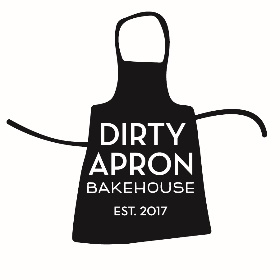 THANKSGIVING OFFERINGSThanks for placing your order by Sunday, November 19th!All orders available for pick-up Tuesday November 21st and Wednesday November 22ndWe are open on Wed. Nov 22nd from 7:30am-6pm   Closed on Thanksgiving Day, Nov 23rdNAME _______________________________	PHONE ___________________ TOTAL $_______PICK-UP DATE_________________________	EMAIL _____________________________QUANTITYBREAD LOAVESUNIT PRICETOTAL PRICECOUNTRY$7$JALEPENO CHEDDAR$8$CRANBERRY PECAN$8$CINNAMON RAISIN$8$COUNTRY BREAD BOWL$4$QUANTITYPASTRIES (MINIMUM OF 6)UNIT PRICETOTAL PRICEPLAIN CROISSANTS$21$CHOCOLATE CROISSANTS$24$HAM & CHEESE CROISSANTS$24$MORNING BUNS$24$VOLCANOES: scalloped potatoes, gruyere cheese, caramelized onions$24$BAGEL BOMBS: cream cheese, everything seasoning, scallions, bacon$24$BAKER’S CHOICE (6 PASTRIES OF OUR CHOOSING)$21$QUANTITYCOOKIES (MINIMUM OF 6)UNIT PRICETOTAL PRICECORN COOKIES$9$PEANUT BUTTER COOKIES$9$CHOCOLATE CHIP MARSHMALLOW COOKIES$9$QUANTITYHOLIDAY PLATTERSUNIT PRICETOTAL PRICETHE DAB: Loaf, Kerrygold butter, choice of 2 housemade spreads (pesto, pimento, bacon jam, cilantro/chipotle aioli, onion bacon dip), bread bag$25$THE DAB PLUS: Everything in the DAB platter plus Cask & Grove olive oil, Onyx coffee$40$CHARCUTERIE: Loaf, dry cured salame, Kerrygold BallyShannon cheddar cheese, olive medley, local olive oil, bread bag$35$THANKSGIVING BRUNCH: Loaf, Kerrygold butter, jam, half a dozen pastries, cookies, Onyx coffee$60$